Al Dirigente Scolasticodell'Istituto  I.C. G. PetrassiDott. Ivan HUSURILEVAZIONE ORE DI ATTIVITÀPlesso: 	ATA: CS o AA:  (nome e cognome)__________________________________	Barrare sul profilo di propria appartenenza _________, _______________	Firma del responsabileModulo da consegnare al DSGA a fine progetto 	______________________________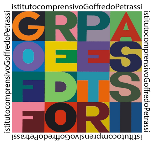 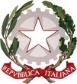 MINISTERO DELL’ISTRUZIONE UFFICIO SCOLASTICO REGIONALE PER IL LAZIOIstituto Comprensivo Goffredo PetrassiDistretto 28° mail: rmic8f400v@istruzione.it -  rmic8f400v@pec.istruzione.itVia della Maratona n. 23 – Roma 00135 – tel: 063292909C.F: 97713210587 – Codice Univoco: UFQQCTwww.icgoffredopetrassi.edu.itDenominazione attività di Lavoro svolto come PROGETTI FIS e ALTRI in SUPPORTO AL P.T.O.F.** (da liquidarsi sul FIS)   :_(nome del progetto) __________________________________Fleggare tipo di progetto se FIS                            PTOF n. oreDataFirma Docente Referente Totale oreTotale ore